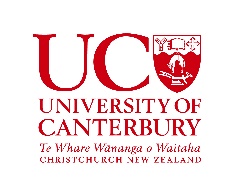 Building Tribal Capability – Opportunity for study and developmentCall for Applications for the First Nations’ Futures Programme February 2023, New ZealandTe Rūnanga o Ngāi Tahu in conjunction with the University of Canterbury’s Ngāi Tahu Centre, and the University of Otago are pleased to announce their participation in the First Nations’ Futures Programme (FNFP) in 2023.The First Nations’ Futures Programme provides an unrivalled opportunity for high achieving Ngāi Tahu and other Māori postgraduate students to gain access to leading international research and thinking within a uniquely indigenous context. Applications are also invited from Ngāi Tahu and other Māori undergraduate students who are close to completion of their degree and who intend to apply for postgraduate study in 2023-2024.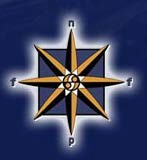 The February edition of the programme has a strong emphasis on tribal government and rangatiratanga for First Nations’ peoples. The course is designed to take our best scholars who have a record of community participation and expose them to new development theories that they may to choose to implement within their communities and whānau. This programme is designed for aspiring leaders with established long-term community relationships and a solid cultural background. The First Nations’ Futures Programme is also intended for those scholars who are close to completion of an undergraduate degree, who intend further academic study and who intend a career that will build capacity within their communities and whānau, in areas of value to their community. Up to six places may be allocated, dependent on the applicants in any given year. The allocation is premised on three community-focussed places; two places for University of Canterbury students (current students or those intending to enrol in postgraduate study in 2024), one place for University of Otago students (current students or those intending to enrol in postgraduate study in 2024).The First Nations’ Futures Programme is an international alliance between Ngāi Tahu, the Kamehameha Schools in Hawai’i and Stanford University. Further participating institutions are Sea Alaska, the Ngāi Tahu Centre at the University of Canterbury and the University of Otago. The dates are 6 February - 17 February 2023, plus domestic travel time.Participation in the programme demands a high level of motivation and commitment and will suit those who thrive in an action-orientated and highly applied learning environment. The academic programme includes lectures, presentations and dynamic learning experiences. Professors and leading experts in the varying fields serve as instructors in this intensive two-week study programme.Criteria for selection as a Fellow includes:•	A record of strong academic achievement and an intention to pursue further academic study;•	A proposal that outlines how this course may be relevant to your academic study and or a particular kāinga project you may wish to investigate;•	An active interest in understanding and driving developments to enhance tribal economies;A strong awareness of and affinity for the needs and aspirations of Ngāi Tahu Whānui;Well-established community connections accompanied by a track record of service to whānau, hapū and iwi;•	The selection process will involve an interview, which may be in person, by Zoom or conference call. All shortlisted applicants will need to make themselves available for interviews in late October 2023.•	Availability to participate in all facets of the Programme, inclusive of domestic travel as well as pre and post-institute workshops.Submitting your application:To apply, please download the 2023 FNFP Application Form from the website: https://www.canterbury.ac.nz/ntrc/first-nations/Submit the completed application form with a copy of your CV and relevant supporting documentation via email, as instructed below.  Applicants will need to outline a tribal programme/kaupapa they wish to parent and lead within the tribe that relates to the tribal economy/development. We encourage you to provide relevant supporting documentation, which may include letters from your whānau, rūnanga, academic institution, or current employer.Closing date for applications:All applications must be received by Thursday 25 August 2022 via  email to: ntc@canterbury.ac.nz For any queries, contact:Kirsty AmeriksKā Waimaero | Ngāi Tahu CentreTe Whare Wānanga o Waitaha - University of CanterburyPrivate Bag 4800Ōtautahi Christchurch 8140Phone +64 3 369 5527 ext. 95527